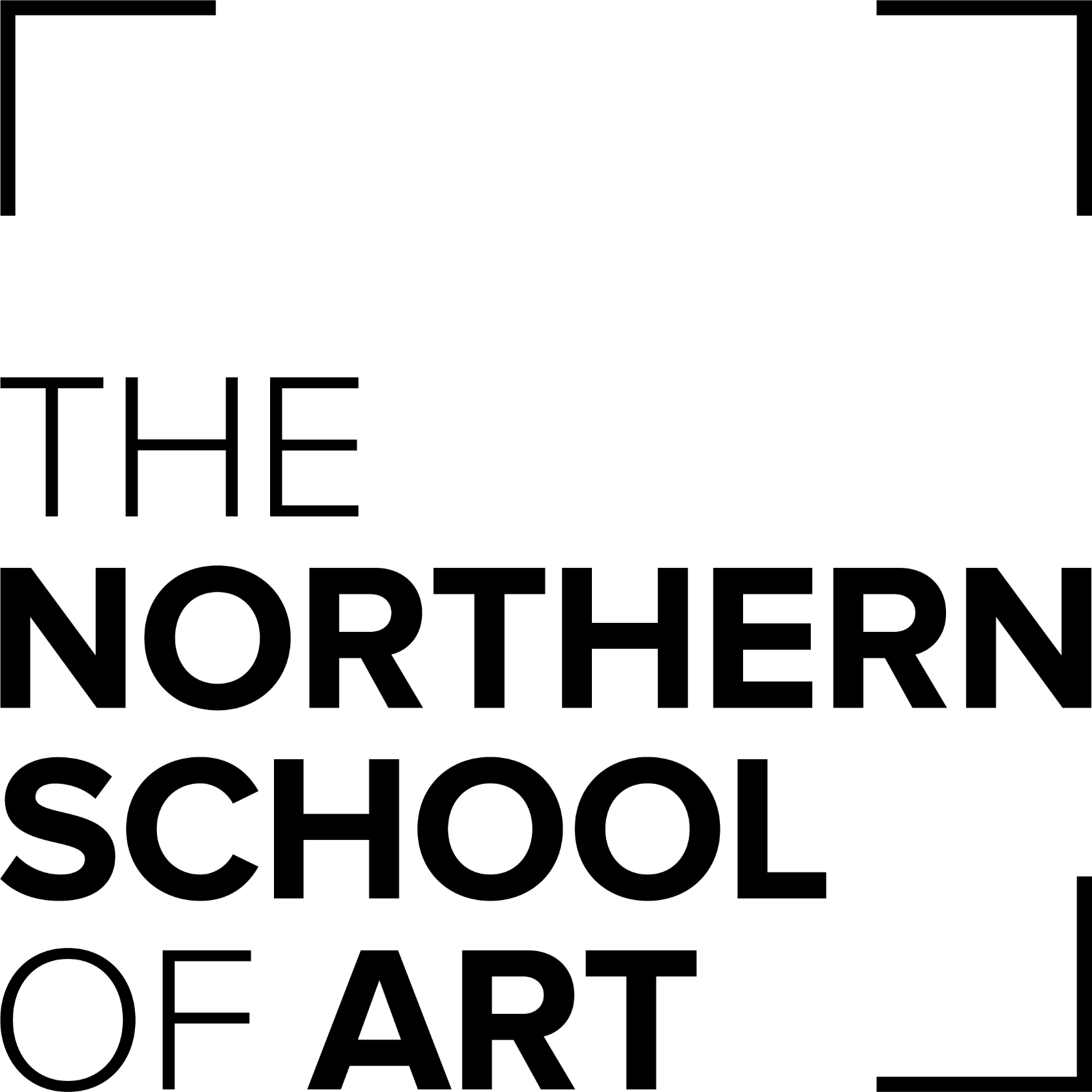 Date as postmarkDear Applicant,GUIDANCE NOTESThank you for your interest in working for The Northern School of Art. Please read the following guidance notes carefully before completing your application.You must complete an application form when applying for a post at the Northern School of Art. A CV will not be accepted as a substitute for all or any part of the form. If you have insufficient space for all your information for any category on the form you should continue on a separate sheet of A4, marking it clearly with your name.APPLICATION FORMS WILL BE PHOTOCOPIED FOR THE SELECTION PANEL. PLEASE COMPLETE THE FORM IN BLACK INK OR TYPE. Please complete all parts of the form accurately providing all relevant information. Do not assume the short-listing panel has prior knowledge of you even if you have applied for a post before or are known to a member of the panel.ReferencesPlease provide the School with two reference contact details, one of which must be your current or most recent employer. If you are not currently working with children but have done so in the past, the second referee should be the employer by whom you were most recently employed to work with children. Please make sure you indicate whether the referees may be contacted prior to interview. You should ensure the referees are/were in a management/supervisory position in relation to you so they can verify details of your current/most recent employment.Online SearchesAs part of our Safeguarding commitment and due diligence, where appropriate we will consider carrying out online searches and social media searches of shortlisted candidates, the content of which may be further explored at interview, where necessary. This is part of the Department for Education's safer recruitment statutory guidance; Keeping Children Safe in Education.Person Specification MatchThe application form should match the person specification for the role. The panel will use the responses on your application form to determine whether you meet the person specification. Please include as much detail as possible on the form itself so the panel has a full picture of your qualifications and experience.General Data Protection Regulation (GDPR) ProvisionsAll information obtained throughout the recruitment process will be obtained by the School in a secure location for a period of 1 year (external unsuccessful applicants) or retained in your personnel file and HR database (successful or internal applicants) and for 6 years after employment has ended. Data will be used for equal opportunities monitoring and statistical analysis only. This includes the processing of sensitive data as defined in the GDPR. Data will not be passed to any third party. All information you supply will be handled in the strictest confidence. If you require all data to be removed there is an option for this to be granted by filling out the necessary section in the application form. By completing and signing this form you are giving your consent to this process.All queries should be made to Human Resources. No other member of The Northern School of Art should be contacted. Please note, the canvassing of any Member of the School’s Board of Governors or a Member of the School Management Team directly or indirectly for any appointment in the School’s service will disqualify the candidate.It is not our normal policy to acknowledge receipt of applications. If you have not been contactedwithin 4 weeks of the closing date, you may assume that on this occasion you have been unsuccessful. If you would prefer an application form with larger print please contact HR at HR@northernart.ac.uk or (01642) 856119.Please return your completed application form to HR@northernart.ac.uk or if you prefer by post to Human Resources, The Northern School of Art, Newport Road, Middlesbrough, TS1 1LA, by the advertised closing date. Applications received after the closing date will not be considered unless exceptional circumstances apply.Once again, I thank you for your interest in working for The Northern School of Art and wish you luck with your application.Yours Faithfully,Human Resources Please start with your most recent job.Please continue on a separate sheet if necessaryPlease provide two referees. Please provide the School with two reference contact details, one of which must be your current or most recent employer. If you are not currently working with children but have done so in the past, the second referee should be the employer by whom you were most recently employed to work with children. Are you willing for this referee to becontacted prior to interview?Please start with your most recent education. Please continue on a separate sheet if necessaryWith consideration to the person specification provided, please explain, giving relevant examples of how you can contribute to the requirements of this post. Please cover all areas requested in the person specification.You do not need to possess these qualities but they will facilitate you being shortlisted.Please continue on a separate sheet if necessaryI agree that any offer of employment is subject to all pre-appointment checks being carried out and satisfactory results being received. I confirm that the information given in this application is factually correct and complete and I understand that any false information may, in the event of employment, result in disciplinary action or dismissal.I also AGREE to the use of this and other information by the School under terms of the General Data Protection Regulation (GDPR).If you sign electronically and reach the interview stage you will be required to sign the application again in person at the interview. Please sign here if you require your data to be removed from our records:THE NORTHERN SCHOOL OF ARTAPPLICATION FORM FOR EMPLOYMENT WITHIN FURTHER EDUCATIONCriminal Convictions and the Rehabilitation of Offenders Act 1974It is an offence to apply for a role if you are barred from engaging in regulated activity relevant to children.  The amendments to the Rehabilitation of Offenders Act 1974 and Exceptions Order 1975 (2013 and 2020) provide that when applying for particular jobs and activities, certain convictions and cautions are considered ‘protected’. This means that they do not need to be disclosed to employers, and if they are disclosed, employers cannot take them into account.  You should be aware that as this role involves engaging in regulated activity (as defined under Schedule 4 of the Safeguarding Vulnerable Groups Act as amended by the Protection of Freedoms Act 2012), convictions and cautions under the Rehabilitation of Offenders Act 1974 and Exceptions Order 1975 will not be ‘protected’ and if you are shortlisted for interview, you will be asked to declare all spent and unspent cautions or convictions, reprimands or warnings. Guidance about whether a conviction or caution should be disclosed can be found on the Ministry of Justice website, Ministry of Justice.WHICH POST ARE YOU APPLYING FOR?First Name First Name Your AddressYour AddressSurnameSurnameTelephone 1Email 1Telephone 2Email 2Do you hold a Driving Licence?Do you hold a Driving Licence?Do you have the right to live and work in the UK? (Candidates that are invited to an interview will need to supply original documentation as proof of their right to work in the UK)Are you related to any member of staff at The Northern School of Art?   Are you related to any member of staff at The Northern School of Art?   NoNoNoYesYesYesPlease state which member of staff hereWORK HISTORYEmployer NameEmployer NameReason for leaving Job TitleJob TitleDuties while in this positionSalary while in positionSalary while in positionStart date      Leave dateStart date      Leave dateEmployer NameEmployer NameReason for leaving Job TitleJob TitleDuties while in this positionSalary while in positionSalary while in positionStart date      Leave dateStart date      Leave dateREFERENCESREFERENCE 1Name Name AddressAddressPositionPositionTelephone Email Dates of employmentDates of employmentDates of employmentDates of employmentFrom ToYESNOREFERENCE 2REFERENCE 2Name Name Name Name Name Name AddressAddressPositionPositionPositionPositionPositionPositionTelephone Email Dates of employmentDates of employmentDates of employmentDates of employmentFrom ToAre you willing for this referee to becontacted prior to interview?Are you willing for this referee to becontacted prior to interview?YESNOEDUCATION AND TRAININGYOUR MOST RECENT EDUCATIONAL INSTITUTIONInstitutionInstitutionPlease enter details and description of the courseRelevance to the role applied for?Name of courseName of courseStart date      End dateStart date      End dateQualificationQualificationPREVIOUS EDUCATION CONTINUEDInstitutionInstitutionPlease enter details and description of the courseRelevance to the role applied for?Name of courseName of courseStart date       End dateStart date       End dateQualificationQualificationPERSON SPECIFICATION – SUPPORTING INFORMATIONESSENTIAL QUALITIESPERSON SPECIFICATION – SUPPORTING INFORMATION DESIRABLE QUALITIESOTHER INFORMATION THAT WILL SUPPORT YOUR APPLICATION YOUR DECLARATIONSignatureDateSignatureDate